apstiprinĀts
Daugavpils Individuālo sporta veidu skolas direktore_________________A.TitovaDaugavpilī, 2019.gada 27.septenbrīNr. DISVS2019/53UZAICINĀJUMS piedalīties aptaujā par līguma piešķiršanas tiesībām VFS inventāra piegāde Daugavpils Individuālo sporta veidu skolas vieglatlētikas nodaļaiPasūtītājs: 2. Iepirkuma priekšmets: VFS inventāra piegāde Daugavpils Individuālo sporta veidu skolas vieglatlētikas nodaļai3. Paredzamā līgumcena: līdz EUR 910.00 bez PVN4. Līguma izpildes termiņš: 2019.gada 30.oktobris5. Nosacījumi dalībai iepirkuma procedūrā5.1.Pretendents ir reģistrēts Latvijas Republikas Uzņēmumu reģistrā vai līdzvērtīgā reģistrā ārvalstīs;5.2. Pretendentam ir pieredze tehniskajā specifikācijā minētā pakalpojuma sniegšanā;5.3. Pretendentam ir jābūt nodrošinātai mājas lapai, lai būtu iespēja iepazīties ar preču klāstu;5.4. Precīzs pakalpojuma apraksts ir noteiks tehniskajā specifikācijā (pielikums Nr.1);5.5.Preces tiks iepirktas pa daļām, saskaņā ar Pasūtītāja iepriekšēju pasūtījumu (rakstisku vai mutisku), līgumā noteiktajā kārtībā. Pasūtītājam nav pienākums nopirkt visas tehniskās specifikācijās noteiktās preces. Pasūtītās preces būs jāpiegādā uz piegādātāja rēķina;5.6. Pretendentam nav tiesību mainīt piedāvātās preces aprakstu;6.Pretendentu iesniedzamie dokumenti dalībai aptaujā6.1. Pretendenta sastādīts finanšu/tehniskais piedāvājums (2.pielikums)7.Piedāvājuma izvēles kritērijs: piedāvājums, kas pilnībā atbilst prasībām;8.Piedāvājums iesniedzams: līdz 2019.gada 1.oktobrim, plkst.16:00 9.Piedāvājums var iesniegt:9.1.personīgi, vai pa pastu pēc adreses Kandavas ielā 17a, Daugavpilī (3.stāvs, kab.302)9.2.elektroniski (e-pasts: disvs@daugavpils.lv)10.Paziņojums par rezultātiem: tiks ievietota Daugavpils pilsētas domei tīmekļa vietnē www.daugavpils.lv , sadaļā “Pašvaldības iepirkumi, konkursi”Pielikumā:Tehniskā specifikācija;Finanšu-tehniskā piedāvājuma forma.                                                                            1.pielikums aptaujaiTehniskā specifikācijaVeicamā darba uzdevumi: VFS inventāra piegāde Individuālo sporta veidu skolas vieglatlētikas nodaļai;Pasūtījuma izpildināšana: 2019.gada 30.oktobrisPiegāde: bezmaksasTehnisko specifikāciju sagatavojaDaugavpils Individuālo sporta veidu skolas metodiķe                                                        J.Dedele2.Pielikums2019.gada ____._______________, DaugavpilīFINANŠU - TEHNISKAIS PIEDĀVĀJUMSPiedāvājam piegādāt Daugavpils Individuālo sporta veidu skolai VFS inventāru par šādu cenu:3. Mēs apliecinām, kā:Līguma izpildes termiņš līdz 2019 gada 30.oktobrim;Nekādā veidā neesam ieinteresēti nevienā citā piedāvājumā, kas iesniegts šajā iepirkumā;Nav tādu apstākļu, kuri liegtu mums piedalīties iepirkumā un izpildīt tehniskās specifikācijās norādītās prasības;Pasūtītās preces piegādāsim uz sava rēķina.Paraksta pretendenta vadītājs vai vadītāja pilnvarota persona:Pasūtītāja nosaukumsDaugavpils Individuālo sporta veidu skolaAdreseKandavas iela 17a, Daugavpils, LV-5401Reģ.Nr.40900021067Kontaktpersona līguma slēgšanas jautājumosDirektors Anna Titova, tālr. 65425346, mob.26793252e-pasts: disvs@daugavpils.lvKontaktpersona tehniskajos jautājumosMetodiķe Jevgeņija Dedele, tālr.26355583 e-pasts: disvs@daugavpils.lvNr.NosaukumsAprakstsMērvienība12341.Lecamaukla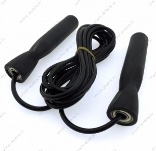 Materiāls 100% PVCSvars ne vairāk kā 75g, auklas biezums 0.5cmGarums ne mazāk kā 280cm, rokturis 12.5cmRokturos ir iestrādāti gultņi vai rotējošs mehānisms labākai lecamauklas rotācijai.80 gab.2.Smagumi rokām, kājām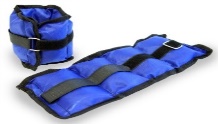 Smagumi rokām, kājām.Materiāls Neilons. Aizdare ar “Velkro” lentu.2x1kg3 pāri3.Smagumi rokām, kājām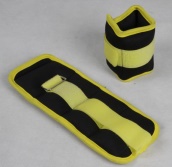 Smagumi rokām, kājām.Materiāls Neoprens. Aizdare ar “Velkro” lentu. Lentes platums nemazāk ka 4cm.2x0,5kg2x1,5kg3 pāri3 pāri4.Treniņu izpletnis skriešanai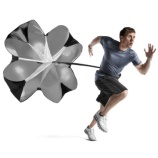 Treniņu izpletnis skriešanai5 gab.5.Pretestības gumija ar jostu “Speed Trainer”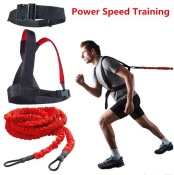 Pretestības gumija ar jostu “Speed Trainer”Ātruma un paātrināšanās spējas trenēšanai. Garums – 5m Pretestība 50 Lbs2 gab.6.Trieciena bumba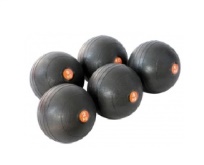 Pildbumba izgatavota no 100% stingras sitienizturīgas gumijas . Pildbumba domāta mešanai pret grīdu un sienu. Pildbumbas diametrs ne mazāk kā 20 cm. Pildbumbas svars - 1 kg                                2kg                                3kg                                4kg                                5kg3 gab.3 gab.3 gab.3 gab.3 gab.7.Sporta konuss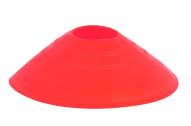 Sporta konuss “Ķiniešu cepurīte”Augstums – 5-7cmDiametrs – 18-19cm60 gab.8.Barjera treniņiem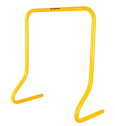 Barjera treniņiemAugstums -  45 cm12 gab.Kam:Daugavpils Individuālo sporta veidu skolai, Kandavas iela 17a, Daugavpils, LV-5401Pretendenta nosaukums, Reģ. Nr.Adrese:Kontaktpersona, tās tālrunis, fakss un e-pasts:Datums:Pretendenta Bankas rekvizīti:Nr.NosaukumsAprakstsMērvienībaCena bez PVN1.LecamauklaMateriāls 100% PVCSvars ne vairāk kā 75g, auklas biezums 0.5cmGarums ne mazāk kā 280cm, rokturis 12.5cmRokturos ir iestrādāti gultņi vai rotējošs mehānisms labākai lecamauklas rotācijai.80 gab.2.Smagumi rokām, kājāmSmagumi rokām, kājām.Materiāls Neilons. Aizdare ar “Velkro” lentu.2x1kg3 pāri3.Smagumi rokām, kājāmSmagumi rokām, kājām.Materiāls Neoprens. Aizdare ar “Velkro” lentu. Lentes platums nemazāk ka 4cm.2x0,5kg2x1,5kg3 pāri3 pāri4.Treniņu izpletnis skriešanaiTreniņu izpletnis skriešanai5 gab.5.Pretestības gumija ar jostu “Speed Trainer”Pretestības gumija ar jostu “Speed Trainer”Ātruma un paātrināšanās spējas trenēšanai. Garums – 5m Pretestība 50 Lbs2 gab.6.Trieciena bumbaPildbumba izgatavota no 100% stingras sitienizturīgas gumijas . Pildbumba domāta mešanai pret grīdu un sienu. Pildbumbas diametrs ne mazāk kā 20 cm. Pildbumbas svars - 1 kg                                2kg                                3kg                                4kg                                5kg3 gab.3 gab.3 gab.3 gab.3 gab..7.Sporta konussSporta konuss “Ķiniešu cepurīte”Augstums – 5-7cmDiametrs – 18-19cm60 gab.8Barjera treniņiemBarjera treniņiemAugstums -  45 cm12 gab.                                                                                                    Kopā:                                                                                                    Kopā:                                                                                                    Kopā:Vārds, uzvārds, amatsParaksts Datums